ИЗВЕЩЕНИЕо размещении проекта отчета об итогах государственной кадастровой оценки 
всех видов объектов недвижимости (за исключением земельных участков),
расположенных на территории Калининградской области, в 2021 году, 
месте его размещения, о порядке и сроках представления замечаний к проекту отчета 
В соответствии с постановлением Правительства Калининградской области 
от 27 декабря 2019 года № 868 «О проведении государственной кадастровой оценки 
на территории Калининградской области» в 2021 году государственным бюджетным учреждением Калининградской области «Центр кадастровой оценки и мониторинга недвижимости» (далее также – бюджетное учреждение) проведена государственная кадастровая оценка всех видов объектов недвижимости (за исключением земельных участков), расположенных на территории Калининградской области по состоянию на 01 января 2021 года:- зданий,- помещений,- машино-мест,- объектов незавершенного строительства,- сооружений.По итогам определения кадастровой стоимости бюджетным учреждением составлен 
проект отчета об итогах государственной кадастровой оценки от 03 сентября 2021 года 
№ 04/01-2021 ОКС (далее – проект отчета).Проект отчета размещен сроком на тридцать календарных дней до 20 октября 2021 года для представления замечаний, связанных с определением кадастровой стоимости, в информационно-телекоммуникационной сети «Интернет»:- на официальном сайте бюджетного учреждения:  https://cko.gov39.ru, раздел «Отчеты об оценке»;- в фонде данных государственной кадастровой оценки: https://rosreestr.gov.ru, раздел «Сервисы», вкладка «Получение сведений из Фонда данных государственной кадастровой оценки».В соответствии с положениями Федерального закона от 03 июля 2016 года 
№ 237-ФЗ «О государственной кадастровой оценке» замечания к проекту отчета могут быть представлены в течение срока его размещения до 20 октября 2021 года любыми лицами лично, регистрируемым почтовым отправлением с уведомлением о вручении или с использованием информационно-телекоммуникационных сетей общего пользования, в том числе сети «Интернет»:- в многофункциональные центры предоставления государственных и муниципальных услуг, находящиеся на территории Калининградской области,- в государственное бюджетное учреждение Калининградской области «Центр кадастровой оценки и мониторинга недвижимости» по адресу:  г. Калининград, ул. Дм. Донского, д. 7/11, 5 этаж, кабинеты 502-511; телефон: 8(4012) 604-440. График работы: понедельник – четверг с 8.30 до 17.30, пятница с 8.30 до 16.30, обед с 12.30 до 13.18 (выходные дни – суббота и воскресенье;  предпраздничные дни продолжительность времени работы сокращается на один час). Адрес электронной почты: post.cko39@mail.ru.Днем представления замечаний к проекту отчета считается день их представления 
в бюджетное учреждение или многофункциональный центр, день, указанный на оттиске календарного почтового штемпеля уведомления о вручении (в случае направления замечания регистрируемым почтовым отправлением с уведомлением о вручении), либо день его подачи 
с использованием информационно-телекоммуникационных сетей общего пользования, в том числе сети «Интернет».Замечание к проекту отчета наряду с изложением его сути должно содержать:1) фамилию, имя и отчество (последнее - при наличии) физического лица, полное наименование юридического лица, номер контактного телефона, адрес электронной почты (при наличии) лица, представившего замечание к проекту отчета;2) кадастровый номер объекта недвижимости, в отношении определения кадастровой стоимости которого представляется замечание к проекту отчета, если замечание относится к конкретному объекту недвижимости;3) указание на номера страниц (разделов) проекта отчета, к которым представляется замечание (при необходимости).К замечанию к проекту отчета могут быть приложены документы, подтверждающие наличие ошибок, допущенных при определении кадастровой стоимости, а также иные документы, содержащие сведения о характеристиках объектов недвижимости, которые не были учтены при определении их кадастровой стоимости.Замечания к проекту отчета, не соответствующие вышеуказанным требованиям, не подлежат рассмотрению.Иная форма предоставления замечаний к проекту отчета заинтересованными лицами действующим законодательством не предусмотрена.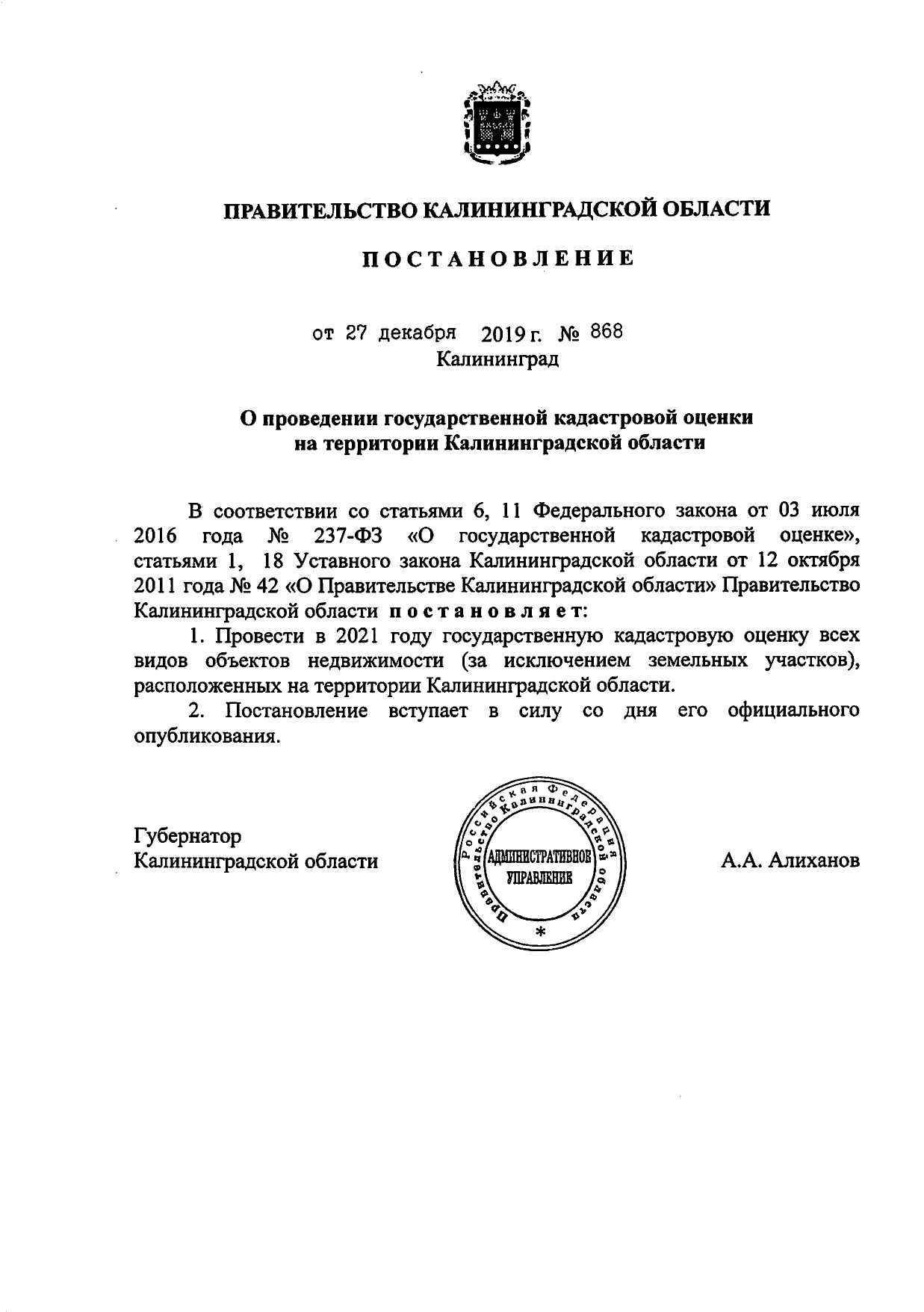 